Kayıt yapılan IP adresleri (Kapat)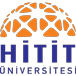 T.C.
HİTİT ÜNİVERSİTESİ 
BİLİMSEL ARAŞTIRMA PROJELERİ BİRİMİ
EK ÖDENEK TALEBİT.C.
HİTİT ÜNİVERSİTESİ 
BİLİMSEL ARAŞTIRMA PROJELERİ BİRİMİ
EK ÖDENEK TALEBİProje BilgileriProje BilgileriProje BilgileriProje BilgileriProje YürütücüsüProje YürütücüsüProje NumarasıProje NumarasıProjenin TürüProjenin TürüProjenin AdıProjenin AdıProje SüresiProje SüresiProje BütçesiProje BütçesiKalan BütçeKalan BütçeÖnceden Ek Bütçe Kullanmış mı? Kullanmış ise TutarıÖnceden Ek Bütçe Kullanmış mı? Kullanmış ise TutarıTalep Edilen Ek BütçeTalep Edilen Ek BütçeTalep Edilen Ek Bütçe DetayıTalep Edilen Ek Bütçe DetayıTalep Edilen Ek Bütçe DetayıTalep Edilen Ek Bütçe DetayıProjede Şimdiye Kadar Alınmış Ek Taleplerle İlgili Y.K. KararlarıProjede Şimdiye Kadar Alınmış Ek Taleplerle İlgili Y.K. KararlarıProjede Şimdiye Kadar Alınmış Ek Taleplerle İlgili Y.K. KararlarıProjede Şimdiye Kadar Alınmış Ek Taleplerle İlgili Y.K. KararlarıEk Bütçe Talep Gerekçesi ve AçıklamasıEk Bütçe Talep Gerekçesi ve AçıklamasıEk Bütçe Talep Gerekçesi ve AçıklamasıEk Bütçe Talep Gerekçesi ve AçıklamasıNoDosyaAçıklamaSilProje YürütücüsününProje YürütücüsününProje YürütücüsününUnvanı / Adı SOYADITARİHİMZATarihIP